 Четвърто основно училище „ Иван Вазов ”                   гр.Търговищe, община Търговищe, област Търговищe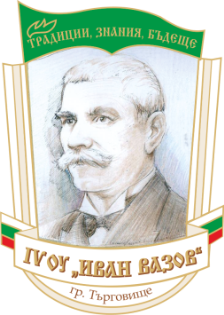          кв. Запад-2, тел. 64985, 64992; Е-mail: ou4.tg@abv.bgДОДИРЕКТОРА НАЧЕТВЪРТО ОУ „ИВАН ВАЗОВ“ГР.ТЪРГОВИЩЕ	З А Я В Л Е Н И ЕЗА ИЗДАВАНЕ НА УДОСТОВЕРЕНИЕ ОБРАЗЕЦ УП-2 ЗА ОСИГУРИТЕЛЕН ДОХОДот:……………………………………………………………………………………………..…адрес: гр./с./……………………………..област…………………………………………..…..ул. ……………………………………….№………ж.к. ………………………………..……..бл. ………….вх. ………ет. …….. ап. …………..тел. …………………………………..……Моля, да бъде издадено УДОСТОВЕРЕНИЕ образец УП-2 за осигурителен доходна: …………………………………………………………………………………………….(трите имена по лична карта/паспорт)роден /а/ на ……………………………………..в гр./с./………………………………..…….област:………………………………………….ЕГН…………………………………………..за периода:от ……………………до ………………… на длъжност …………………………………….от ……………………до  ………………... на длъжност …………………………………….от ……………………до ………………… на длъжност …………………………………….в ………………………………………………………………………………………………….Прилагам следните документи: Копие на трудова/служебна книжка - ………… броя;Нотариално заверено пълномощно - ………….. броя;Копие на Нотариално заверено пълномощно - ………….. броя;Други - ………………………………………………………………………………….гр. Търговище,……………..20…..  г.				     Подпис:…………………..										(заявител)	